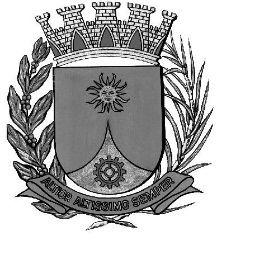 CÂMARA MUNICIPAL DE ARARAQUARAAUTÓGRAFO NÚMERO 228/17PROJETO DE LEI NÚMERO 265/17Dispõe sobre a abertura de Crédito Adicional Suplementar, e dá outras providências.Art. 1º. Fica o Poder Executivo autorizado a abrir um Crédito Adicional Suplementar, até o limite de R$ 354.760,17 (trezentos e cinquenta e quatro mil, setecentos e sessenta reais e dezessete centavos), referente ao Custeio de Procedimentos Cirúrgicos Eletivos – 2017, conforme demonstrativo abaixo:Art. 2º. O crédito autorizado no artigo anterior será coberto com os recursos federais transferidos do Fundo Nacional de Saúde ao FMS, através de repasse Fundo a fundo referente a Portaria MS/SAS nº 1.188 de 11 de julho de 2017, conforme disposto no inciso II, § 1º, do artigo 43, da Lei Federal 4.320/64, através do excesso de arrecadação apurado no presente exercício.Art. 3º. Fica incluído o presente crédito adicional suplementar na Lei Municipal nº 8.075, de 22 de novembro de 2013 (Plano Plurianual - PPA), na Lei Municipal nº 8.753, de 19 de julho de 2016 (Lei de Diretrizes Orçamentárias - LDO) e na Lei Municipal nº 8.864, de 16 de novembro de 2016 (Lei Orçamentária Anual - LOA).Art. 4º. Esta Lei entrará em vigor na data de sua publicação.CÂMARA MUNICIPAL DE ARARAQUARA, aos 20 (vinte) dias do mês de setembro do ano de 2017 (dois mil e dezessete).JÉFERSON YASHUDA FARMACÊUTICOPresidente02PODER EXECUTIVOPODER EXECUTIVOPODER EXECUTIVOPODER EXECUTIVO02.08SECRETARIA MUNICIPAL DE SAÚDESECRETARIA MUNICIPAL DE SAÚDESECRETARIA MUNICIPAL DE SAÚDESECRETARIA MUNICIPAL DE SAÚDE02.08.01FUNDO MUNICIPAL DE SAÚDEFUNDO MUNICIPAL DE SAÚDEFUNDO MUNICIPAL DE SAÚDEFUNDO MUNICIPAL DE SAÚDEFUNCIONAL PROGRAMÁTICAFUNCIONAL PROGRAMÁTICAFUNCIONAL PROGRAMÁTICAFUNCIONAL PROGRAMÁTICAFUNCIONAL PROGRAMÁTICA1010Saúde10.30210.302Assistência Hospitalar e Ambulatorial10.302.003810.302.0038Assistência Hospitalar e Ambulatorial de Média e Alta Complexidade10.302.0038.210.302.0038.2Atividade10.302.0038.2.05510.302.0038.2.055Assistência Hospitalar e Ambulatorial de Média e Alta ComplexidadeR$354.760,17CATEGORIA ECONÔMICACATEGORIA ECONÔMICACATEGORIA ECONÔMICACATEGORIA ECONÔMICACATEGORIA ECONÔMICA3.3.90.39Outros Serviços de Terceiros - Pessoa JurídicaOutros Serviços de Terceiros - Pessoa JurídicaR$354.760,17FONTE DE RECURSOFONTE DE RECURSO05 – Transferências de convênios Federais - Vinculados05 – Transferências de convênios Federais - Vinculados05 – Transferências de convênios Federais - Vinculados